To utilize my 10 years technical management skills and experience for achieving the target and developing the best performance in name of organization. I would like to implement my innovative ideas, skills and creativity for accomplishing the projects.Profile Summery TEN YEARS of experience including SIX years as  System Administrator, providing  technical & operational  administration of network infrastructure activities related to procurement / configuration / installation and maintenance of  Servers, network devices, software and other utility programs for servers & network, providing ongoing management of data on file servers and optimize network performances, design and planning of network infrastructure to support new applications & technologies, configure network environment with appropriate hardware, application software, operating system software’s and communication components to support business requirements. Administer all servers and implement a standard desktop policy to ensure a stable environment.Expertise SnapshotOperating Systems				: Microsoft Windows Server 2012/2008/2003/2000Computer Virtualization			: VMware, Hyper-V and CitrixMessaging Servers				: Microsoft Exchange Server 2013/2010/2007/2003	 Computing Module				: Dell, IBM and HPLine of Business Application			: Microsoft Dynamics Great Plains Storage Module				: IBM-Storwize, HP EVA, QNAP.Data Management				: Symantec Backup exec and Veeam Backup & ReplicationNetwork Module				: Cisco, Cisco Linksys and HPFirewall and Gateway Devices			: SonicWALL, Barracuda Server and End point Protection 		: Symantec, Nod32, McAfee, Trend Micro ,Enterprise Voice				: Elastix Unified Communication ServerWireless Devices				: Motorola, D Link, EnGenious and Linksys	Academic and Professional QualificationsB.Sc. Mathematics.Microsoft Certified Solutions Associate (MCSA -2008 server).Cisco Certified Network Associate (CCNA).Dell certified Systems Expert (DCSE) certifications.Diploma in Computer Hardware and Networking.Pursuing relevant certifications and courses.Employment HistoryEmployment History	Current Assignments:Organization: BDL GULF FZCo. UAE.                    		 Role: System Engineer/Dell SVC Support 	                                                                                         	 Duration: Around 6 years. (August 2009 - Present).Responsibilities and Achievements:Oversee the design, development and implementation of organization’s specific computer systems needsDeployed High Available Messaging System (MS Exchange server 2013) on VMware considering VMware and Microsoft best practice  Deployed Hyper-V virtualization platform for application staging and Testing Monitoring both VMware and Hyper-V environment using Virtual machine manager and VMware vCenter  Installing, configuring, testing and integrating deployed and upgraded networks, software, database applications, servers and workstations.Providing network utilities in support of specific business needs and requirements.Interact with technical, applications and Customer support team to resolve technical issues.Provisioning and administrating firewall and VPN setup by following proper change management processDeployment and Maintenance of Elastix open sourced Unified Communication Server.Perform backup of data including automatic back up routine, testing data integrity and offsite storage media. Administer daily / weekly / monthly (full and differential) backups Remote handling of technical issues in all of the Middle East Branch offices.Administration of Dell and Quantum Authorized Service Centre.                              a) Providing required statistics and assistance/Product Development strategies     to Customer Support Services Managers in regular Customer services reviews.b) Participation in providing training to promoters as required - Responsible for providing the sales team with the necessary technical expertise to enable them to sell the product.Previous Assignments: 1Organization: NASA MULTIPLEX LLC, UAE.                            Role: Network & User Support Engineer                                                                                                                                  Duration: 2008 July– 2009 July Responsibilities and Achievements:Preparing & maintaining procedures and documentation for network inventory, and recording diagnosis, and resolution of network faults, enhancements and modifications to networks, and maintenance instructions monitoring network traffic, and activity, capacity and usage to ensure continued integrity and optimal network performance.Installation of Operating Systems and software to operate at optimal performance assessing and recommending improvements to network operations and integrated hardware, software.Maintaining MS Windows 2003 ADC, desktop PCs and Network devices.Installation and up gradation of Hardware, OS and various applications.Configuring and maintaining Messaging Client Applications in the user machines.Configuring and troubleshooting Network peripherals.Configuration and maintaining Outdoor Long Range Industrial Wireless Ethernet Bridging Connectivity.Previous Assignments: 2Organization: PROMISE COMPUTER TECHNOLOGIES, UAE.Role: Customer Support Engineer                                                   Duration: 2005 July– 2008 JuneResponsibilities and Achievements:Responsible for installing, maintaining & supporting computer communication networks within various clients’ organizations. My goal was to ensure the smooth operations of communication networks in order to provide maximum performance and availability for their users, such as staff, clients, customers and suppliers.Undertaking routine preventative measures and implementing, maintaining and monitoring network security, particularly if the network connects to the internet. Providing training and technical support for users with varying levels of IT knowledge and competence.Attending AMC Subscribed Customer’s IT Infrastructure to available the maximum uptime. Installing and configuring different vendors Firewalls, Installing and managing antivirus servers i.e. Trend Micro, Symantec, McAfee, and Kaspersky etc.Be a part of LAN/WAN Projects which includes hardware configuration of servers (OS Installation and fine tuning etc.) from industry leading vendors such as IBM, Dell and HP.Installing, supporting and maintaining new server hardware and software infrastructure. Setting up user accounts, permissions and policies. Managing Microsoft® Win2003 (Active Directory, DHCP, DNS, RAID, Print Server, Group Policy. Managing and troubleshooting Exchange 2003 Servers of Various Customers.Configuring VPN with Sonic Wall using Dynamic IP address.Previous Assignments: 3Organization: A to Z COMPUTERS, Bangalore–INDIA.                          Role: Customer Support Engineer                                                                                                                                                               Duration: 2004 July– 2005FebResponsibilities and Achievements:Assembling personal computers as per the customer requirements and installing operating systems and various applications  Accompany with network implementation team and to do the cabling crimping, patching and testing. Installing Various Microsoft Operating Systems such as Windows 98, Win2000, Windows XP, Linux.Managing/maintaining Networks, Installation /Configuration of LAN, Troubleshooting Hardware problems and installation of various applications.Data recovery from damaged Hard disk with specialized tools.Manual Virus removal and updating antivirus and performing the scan.Installation and configuration of external and internal devices. Installing and Configuring network printers& Faxes.Personal DetailsNationality			: IndianDate of Birth			: 24-05 -1974Marital Status			: MarriedLanguages			: English, Hindi and Malayalam, Arabic basic level Email		 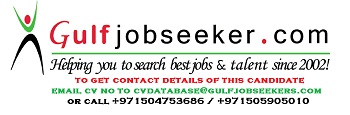 Gulfjobseeker.com CV No: 1462698